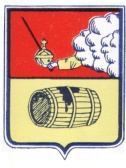 АДМИНИСТРАЦИЯ  МУНИЦИПАЛЬНОГО ОБРАЗОВАНИЯ "ВЕЛЬСКОЕ"ПОСТАНОВЛЕНИЕ18 марта 2019 года  № 146г. Вельск О предоставлении разрешения на условно разрешенный вид использования земельного участкаВ связи с обращением Онегиной С.В. от 18 декабря 2018 года № 1925, рассмотрев протокол публичных слушаний от 12 марта 2019 года, заключение комиссии по правилам землепользования и застройки муниципального образования «Вельское» от 15 марта 2019 года, на основании статьи 39 Градостроительного кодекса Российской Федерации от 29 декабря 2004 года №190-ФЗ, генерального плана муниципального образования «Вельское», утвержденного решением Совета депутатов муниципального образования «Вельское» третьего созыва от 03 июня 2014 года № 151, Правил землепользования и застройки муниципального образования «Вельское», утвержденных решением Совета депутатов муниципального образования «Вельское» третьего созыва от 23 сентября 2014 года № 169,п о с т а н о в л я ю:1. Предоставить разрешение на условно разрешенный вид использования  земельного участка площадью 181 м2 с кадастровым номером 29:01:190103:11, расположенного по адресу: Российская Федерация, Архангельская область, Вельский район, городское поселение «Вельское», город Вельск, улица Дзержинского, дом № 34б, с вида разрешенного использования: «Размещение магазина» на условно разрешенный вид использования: «Спорт».2. Предоставить разрешение на условно разрешенный вид использования объекта капитального строительства (здания) с кадастровым номером 29:01:190103:48, расположенного по адресу: Российская Федерация, Архангельская область, Вельский район, городское поселение «Вельское», город Вельск, улица Дзержинского, дом № 34б с вида разрешенного использования: «Тир» на условно разрешенный вид использования: «Спорт».3. Настоящее постановление подлежит официальному опубликованию и размещению на официальном сайте МО «Вельское».4. Данное постановление вступает в силу со дня его официального опубликования.5. Контроль за исполнением настоящего постановления возложить на заместителя главы муниципального образования «Вельское» по городскому хозяйству и градостроительству Цыпнятова И.А.Глава муниципального образования «Вельское»                            Д.В.Ежов